Муниципальное бюджетное общеобразовательное учреждение«Средняя общеобразовательная школа № 1» г. Юбилейного Московской областиПРОГРАММА ПО ВОСПИАТЕЛЬНОЙ РАБОТЕ«ПЛАНЕТА ДЕТСТВА»Составитель программы: учитель начальных классов    В.В. Порфирьева2012 г.СОДЕРЖАНИЕОсновные данные классного коллектива Список класса ..............................................................................................3Характеристика 1 "Б" класса .....................................................................4Социальный паспорт класса.......................................................................5Школьная классная символика..................................................................9Самоуправление в классе......................................................................... 10Занятость учащихся во внеурочное время……………………………..12Работа с родителями..................................................................................13Калейдоскоп родительских собраний ………………………………….14План работы родительского комитета на 2012-2013 уч.год ………….16Пояснительная записка программы «Планета детства» ………………….17Цели и задачи программы ………………………………………………184 этапа реализации программы «Планета детства» …………………...19Приоритетные направления воспитательной работы …………………23Содержание программы «Планета детства» 3.1.   1 класс – «Познай самого себя – это интересно!» ……………………...323.2.   2 класс – «Учись дружить – это необходимо!» ………………………...383.3.   3 класс – «Утверди себя – это возможно!» ……………………………..443.4.   4 класс – «Прояви себя – это реально!» ………………………………...504.       Ожидаемые результаты ……………………………………………………..565.       Список используемой литературы.................................................................60СПИСОК 1б КЛАССА МБОУ «СОШ №1» Г.ЮБИЛЕЙНОГО МОХАРАКТЕРИСТИКА КЛАССАВ 1б классе 22 человека, из них 9 девочек и 13 мальчиков. Два  ребенка в классе 2004 года рождения (Болотов Ф., Ахмедов А.), два  – 2006 г. (Болотов С., Шалимова М.), 18 человек – 2005 года. До поступления в 1 класс практически все дети посещали подготовительные группы в детском саду, либо в школе. 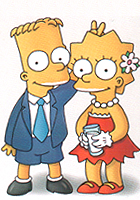 Огромную сложность в организации и проведении уроков и внеурочной деятельности представляет наполненность класса. Дети активны, подвижны и любознательны. Поэтому свою работу на этапе адаптации первоклассников вижу в их сплочении, привитии интереса к учёбе, желания идти в школу, кроме этого необходимо познакомить  и приучить ребят к правилам поведения в школе.     По результатам первых наблюдений многие дети имеют высокий уровень готовности к школе: Ахмедов Абдуллазиз, Минаева Мария, Шалимова Маргарита, Колистратьва Елизавета. Эти дети с первых дней заняли активную позицию в классе, внимательны, аккуратны, старательны. Однако есть дети, с первых дней требующие к себе особого внимания. Один ребенок с диагнозом «аутизм» (Болотов Ф.), а его брат с ЗПР (Болотов С.). Им нужен специальный подход как в общении, так и в урочное время.  Неусидчивы  на уроках  Болотов Федор, Елисеев Егор, Александров Даниил, Болотов Степан. Они требуют постоянного внимания со стороны учителя. Екимов Игорь   до сих пор не произносит отдельные звуки. С ним необходима работа логопеда.  Александров Даниил и Абдукадыров Бекзод  часто конфликтуют с другими детьми,   играют в шумные игры, сопровождаемые драками.Практически все дети посещают кружки и спортивные секции.Во всех семьях родители занимаются воспитанием детей. В них созданы необходимые условия для выполнения домашних  учебных заданий. Родители заинтересованы школьной жизнью и готовы помочь в организации учебно-воспитательного процесса.Материальные и жилищно-бытовые условия у большинства ребят средние. В целом коллектив сплоченный, дружный, активный. На замечания реагируют адекватно, стараются прислушаться к замечаниям взрослых.Все учащиеся класса со старшими вежливы, тактичны.За время учебы грубых нарушений дисциплины у ребят не наблюдалось. Свою работу  на этапе адаптации первоклассников вижу в их сплочении, привитии интереса к учёбе, желания идти в школу.     СОЦИАЛЬНЫЙ ПАСПОРТ 1б КЛАССАКлассный руководитель - Порфирьева В.В.Общее количество детей – 22 чел.Из них: мальчиков - 13        девочек - 91.Из полных благополучных семей - 222.Из полных неблагополучных (пьянство, судимость, отсутствие контроля за детьми) семей - 03.Из неполных благополучных семей - 04. Дети из неполных неблагополучных семей.5.Неполные семьи (воспитывает мать).6.Многодетные семьи (с указанием количества и возраста всех детей в семье).7.Дети «Группы риска».8.Дети -инвалиды.9.Список детей состоящих на (ВШУ).10.Список детей сирот и под опекой.11. Малообеспеченные семьи.12.Дети состоящие на учёте в КДН, ОДН.13.Родители –инвалиды:Поимённо_________________________________14.Родители – пенсионеры:Поимённо_________________________________15.Родители-военнослужащие:Поимённо_________________________________16.Родители-чернобольцы:Поимённо_________________________________17.Родители-беженцы:Поимённо_________________________________18.Семьи, стоящие на внутри-школьном учёте(ВШУ)НАЗВАНИЕ, ДЕВИЗ, ЭМБЛЕМА КЛАССА. САМОУПРАВЛЕНИЕ В КЛАССЕЦели организации ученического самоуправления в классе: - повышение активности учащихся в классных делах; - реализация интересов каждого учащегося; - привлечение родителей к совместной деятельности.Сказочные герои распределяют обязанности в коллективе класса:ЗАНЯТОСТЬ УЧАЩИХСЯ ВО ВНЕУРОЧНОЕ ВРЕМЯРАБОТА С РОДИТЕЛЯМИСодержание сотрудничества классного руководителя с родителями включает три основных направления:психолого-педагогическое просвещение родителей;вовлечение родителей в учебно-воспитательный процесс;участие в управлении учебно-воспитательным процессом.Формы работы с семьей по данным направлениям содержатся в предлагаемой ниже таблице, которые предполагают создание условий для организации взаимодействия и сотрудничества с родителями в соответствии с запросами и уровнем просвещённости конкретного родительского коллектива.Взаимодействие классного руководителя с родителямиКалейдоскоп родительских собранийРОДИТЕЛЬСКИЙ КОМИТЕТ КЛАССАЗиннатуллина Наталья Александровна Мартынова Александра Геннадьевна  Семенов Николай АльбертовичШалимова Светлана Анатольевна Минаева Елена Дмитриевна Родительский комитет класса обязан:помогать классному руководителю в налаживании контакта с коллективом родителей;вовлекать родителей в совместную деятельность с детьми;влиять на формирование культуры родительского общения;быть посредником между семьей, школой, общественными организациями в трудных жизненных ситуациях;стимулировать подвижничество и ответственность в воспитании подрастающего поколения;выступать с инициативами и предложениями по улучшению образовательного и воспитательного процесса в школе;соблюдать этические нормы в общении с учащимися, педагогами и их родителями.Родительский комитет имеет право:активно участвовать в организации образовательно-воспитательного процесса в классе;помогать классному руководителю и школе в приобретении учебников и пособий;посещать вместе с классным руководителем учащихся на дому;присутствовать на уроках и внеклассных мероприятиях;высказывать свое мнение о проводимых в классе мероприятиях;принимать совместно с классным руководителем определенные меры воздействия к тем родителям, которые не занимаются воспитанием своих детей;проводить беседы с проблемными учащимися;поддерживать тесный контакт с правоохранительными органами в защиту прав ребенка и семьи.План работы родительского комитета на 2012-2013 уч.год:СЕНТЯБРЬПланирование работы на 2012-2013 учебный годОрганизационные вопросыОКТЯБРЬОрганизация внеклассных мероприятий «Праздник осени», «Посвящение в первоклассники».Организация уборки пришкольной территории ДЕКАБРЬОрганизация новогоднего утренникаПраздничное оформление классаНовогодние подаркиГенеральная уборка классаФЕВРАЛЬОрганизация проведения праздника – Дня защитника ОтечестваМАРТОрганизация праздника «Прощание с азбукой»Организация проведения праздника – 8 МартаАПРЕЛЬОрганизация уборки территории около школыМАЙОрганизация утренника «Прощание с первым классом»Подведение итогов работы за год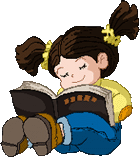 ПОЯСНИТЕЛЬНАЯ ЗАПИСКАРазработанная программа "Планета добра" направлена на всестороннее развитие ребенка. Она служит основой построения воспитательной работы в классе, помогает согласовать действия учителя, обучающихся и родителей при планировании и организации жизнедеятельности детей в начальной школе.Программа рассчитана на все четыре класса начальной школы.Программа воспитательной работы в классе "Планета добра" основана на системном (программно-целевом) подходе. Его преимущество заключается в том, что он позволяет педагогу увидеть конечный результат своей деятельности и мобилизовать усилия всех участников образовательного процесса в классе для его достижения.Воспитание человека всегда было сложной задачей. Даже, если общество развивается стабильно, возникают и в таком обществе проблемы в воспитании подрастающего поколения. Проблема сегодняшнего дня в нашей стране (безработица, преступность, разводы, доступность и использование незаконных или вредных лекарственных средств вплоть до наркотиков, сексуальная распущенность, отсутствие личных и профессиональных целей, смещение ценностей) делает процесс воспитания ещё более трудным. Если в начальной школе процесс воспитания осуществляется безразличными людьми, потери от такого воспитания невосполнимы.Учителю начальной школы, который одновременно преподает и воспитывает, необходимо обладать недюжинными воспитательными способностями. В психологической литературе способности классного руководителя определяют так:- Способность правильно оценивать внутреннее состояние другого человека, сочувствовать и сопереживать ему.- Способность быть примером и образцом для подражания со стороны детей в мыслях, чувствах и поступках.- Способность вызвать у ребенка благородные чувства, желание и стремление становиться лучше, делать людям добро, добиваться высоких нравственных целей.- Способность приспосабливать воздействия к индивидуальным особенностям воспитываемого ребенка.- Способность вселять в человека уверенность, успокаивать его, стимулировать к самосовершенствованию.- Способность находить нужный стиль общения с каждым ребенком, добиваться его расположения и взаимопонимания.- Способность вызывать к себе уважения со стороны воспитанника, пользоваться неформальным признанием с его стороны, иметь авторитет среди детей.- И самое главное - способность к общению.Огромное значение для воспитателя имеют невербальные формы педагогического общения. Это значит, что педагог должен развивать в себе следующие коммуникативные способности:- умение вступать в контакт с незнакомыми людьми;- умение предупреждать возникновение и своевременно разрешать уже возникшие конфликты и недоразумения;- умение вести себя так, чтобы быть правильно понятым и воспринятым другим человеком;- умение создавать возможность для другого человека в проявлении своих интересов и чувств;- умение извлекать из общения максимум информации для себя.Цели и задачи программыЦелью программы является создание воспитательной системы класса, которая способствует всестороннему развитию личности ребенка.Достижение данной цели возможно при решении следующих задач:формирование в классе духовной, нравственной и эмоционально благоприятной среды, которая способствует развитию и самореализации каждого ученика;вовлечение родителей в воспитательный процесс, с целью раскрытия и развития в ребенке лучших качеств, необходимых для самоопределения и самореализации;формирование классного коллектива, развитие ученического самоуправления в классе;создание системы мониторинга развития воспитательной системы.Особенностью программы является ориентация на создание эмоционально привлекательной среды для пребывания детей в образовательном учреждении, обеспечивающей всестороннее развитие личности ребенка. Это возможно только при правильно организованной совместной деятельности родителей, обучающихся и педагогов.Воспитательная работа в рамках программы включает:Теоретические занятия:беседы, рассказы, убеждения учителя;слушание;решение проблем;обсуждение прочитанной литературы;исследование (обучение установлению причинно-следственных связей).Практические занятия:игры;ролевые игры;рассказывание истории, сказок; импровизированные сценки, спектакли;дебаты;мозговой штурм или мозговая атака;изготовление газеты; моделирование;тренинги;опросы, анкетирование.Экскурсии:посещение библиотек;посещение Дворца искусств и д/к, театра;посещение развлекательных центров;посещение музейных комплексов;посещение парка.Принципы построения воспитательной работы.1.Принцип открытости.2. Принцип привлекательности будущего дела.3. Принцип деятельности.4. Принцип свободы участия.5. Принцип обратной связи.6. Принцип сотворчества.7. Принцип успешности.Программа реализуется в четыре этапа:1-й этап (1 класс) – "Познай самого себя – это интересно!";2-й этап (2 класс) – "Учись дружить – это необходимо!";3-й этап (3 класс) – "Утверди себя – это возможно!";4-й этап (4 класс) – "Прояви себя – это реально!".Этап "Познай самого себя – это интересно!" (1 КЛАСС)Цели этапа "Познай себя – это интересно!":создать условия для адаптации обучающихся в новом коллективе;определить общие цели, близкие и дальние перспективы деятельности; сформировать деловые отношения в общей деятельности.Задачи этапа:удовлетворение потребности обучающихся и их родителей в информации: 
– о содержании и формах деятельности в рамках работы обучающихся по программе; 
– требованиях и педагогической позиции учителя;изучение личностных особенностей обучающихся и их родителей.Роль учителя в рамках работы на этапе "Познай себя – это интересно!"Критерии успешного завершения этапа "Познай себя – это интересно!":имеется достаточная первичная информация о каждом ребенке и родителях обучающихся;созданы условия для комфортного пребывания обучающихся в школе;дети и их родители знают, к кому по какому вопросу можно обратиться в школе, классе;в классе сложились традиции: день рождения коллектива, день именинников, совместные походы с родителями;выявлены лидеры, распределены социальные роли (поручения).Особенность этапа: дети, участвуя в творческой деятельности и жизни класса, следуют примеру взрослого.Этап "Учись дружить – это необходимо!" (2 КЛАСС)Цель этапа "Учись дружить – это необходимо!": обеспечить организационное единство класса.Задачи этапа:сплочение детского коллектива;организация совместной деятельности в детском и родительском коллективах по определению перспектив творческой деятельности;вовлечение каждого учащегося в коллективную творческую деятельность;организация работы актива класса.Роль учителя в рамках работы на этапе "Сотвори себя – это необходимо!"Критерии успешного завершения этапа "Учись дружить – это необходимо!":созданы условия для комфортного пребывания каждого ребенка в школе;учащиеся и родители активно принимают участие в организации внеклассных мероприятий;функционирует актив класса;созданы сменные творческие микрогруппы.Особенности этапа: дети, участвуя в творческой деятельности, следуют примеру взрослого, выдвигают собственные идеи.Этап "Утверди себя – это возможно!" (3 КЛАСС)Цель этапа "Утверди себя – это возможно!": формирование эмоционально-волевого и интеллектуального единства класса.Задачи этапа:изучение степени комфортности, самочувствия каждого ученика, динамики межличностных, межгрупповых отношений;обеспечение взаимозависимых результатов деятельности и усилий каждого члена коллектива;обеспечение разнохарактерной деятельности, позволяющей выявить и закрепить лидерство учащихся с позитивными ценностными установками.Роль учителя в рамках работы на этапе "Утверди себя – это возможно!"Критерии успешного завершения этапа "Утверди себя – это возможно!":обучающиеся и родители могут самостоятельно организовать внеклассное мероприятие;полноценно функционирует актив класса;дети самостоятельно распределяют поручения и контролируют их выполнение.Особенность этапа: дети активно участвуют в творческой деятельности.Этап "Прояви себя – это реально!" (4 КЛАСС)Цель этапа "Прояви себя – это реально!": формирование ценностно-ориентированного единства в процессе социально-значимой деятельности. 
Задачи этапа:обучение ребят методам анализа и самоанализа деятельности;создание ситуаций, позволяющих проявить и реализовать возможности учащимся, находящимся в позиции наблюдателя, зрителя;поддержка всевозможных инициатив отдельных учащихся, микрогрупп.Роль учителя в рамках работы на этапе "Прояви себя – это реально!"Критерии успешного завершения этапа "Прояви себя – это реально!":обучающиеся самостоятельно вовлекают членов коллектива в совместную деятельность;повышение уровня социальной активности детей в процессе выполнения социально-значимой деятельности.Особенность этапа: итогом данного этапа является то, что дети могут сами научить других тому, что они знают и умеют.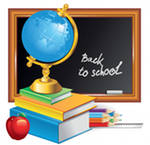 ПРИОРИТЕТНЫЕ НАПРАВЛЕНИЯ ВОСПИТАТЕЛЬНОЙ РАБОТЫНаправление I. «Здоровье» (спортивно-оздоровительное)Цель: использование педагогических технологий и методических приемов для демонстрации учащимся значимости физического и психического здоровья человека. Воспитание понимания важности здоровья для будущего самоутверждения.Задачи работы в направлении «Здоровье»:- Формировать у учащихся культуру сохранения и совершенствования собственного здоровья.- Знакомить учащихся с опытом и традициями предыдущих поколений по сохранению физического и психического здоровья.Основные моменты деятельности классного руководителя в направлении «Здоровье»:1. Сотрудничество с медицинским персоналом школы, поликлиникой с целью изучения состояния физического здоровья учащихся класса.2. Сотрудничество с родителями учащихся и учителем-предметником в рамках обозначенной проблемы.3. Сотрудничество с психологической службой школы с целью формирования у учащихся умений саморегуляции и самовоспитания.4. Организация и проведение внутриклассных мероприятий, формирующих правильное отношение учащихся к занятиям физкультурой и спортом.5. Формирование собственной Я-позиции учащихся к проблеме сохранения и защиты собственного здоровья.Приоритетные понятия «Здоровье» в работе с классным коллективом:- психическое и физическое здоровье,- традиции и обычаи нации и семьи по сохранению здоровья,- культура сохранения собственного здоровья,- ответственность за здоровье других людей,- гармония души и тела, режим дня и здоровье,- воля и её значение в сохранении здоровья,- самовоспитание и саморегуляция и здоровье.Формы работы с классным коллективом в направлении «Здоровье»:- спортивные конкурсы, соревнования внутри класса и между классами школы;- встречи со старшеклассниками, активно занимающимися спортом, победителями спортивных соревнований, спортсменами;- походы выходного дня, дни здоровья;- спортивные викторины, тематические классные часы по спортивной тематике, конкурсы газет, посвященных спортивной тематике, устные журналы;- беседы и дискуссии на различные темы;- тематические консультации для родителей;- обсуждения газетных и журнальных публикаций, просмотр специальных видеосюжетов и художественных фильмов по этой проблеме.Направление II. «Интеллект» (интелектуально-познавательное)Цель: оказание помощи ученикам в развитии в себе способностей мыслить рационально, эффективно проявлять свои интеллектуальные умения в окружающей жизни и при этом действовать целесообразно.Задачи работы:- Определить круг реальных учебных возможностей ученика и зону его ближайшего развития.- Создать условия для продвижения учащихся в интеллектуальном развитии.- Формировать интеллектуальную культуру учащихся, развивать их кругозор и любознательность.- Сохранить любопытство и информационную ненасыщаемость.Основные моменты деятельности классного руководителя в направлении «Интеллект»:1. Педагогический анализ результативности учебной деятельности учащихся класса и организации коррекционной работы.2. Интеллектуальное развитие учащихся класса, формирование культуры умственного труда.3. Организация и проведение внеклассных мероприятий, позитивно влияющих на интеллектуальное развитие учащихся.4. Сотрудничество с внешкольными учреждениями для совместной деятельности по развитию интеллектуальных умений.Основные понятия направления «Интеллект»:- умственное развитие,- способности,- уровни интеллектуального развития,- умственные способности,- фантазии в жизни человека,- способности к творчеству,- культура умственного труда.Формы работы с классным коллективом в направлении «Интеллект»:- внутриклассные конкурсы по развитию внимания, памяти, читательских умений младших школьников;- интеллектуальные игры внутри класса;- интеллектуальные бои;- спецкурсы для интеллектуального развития.Направление III. «Духовно-нравственное воспитание» Цель: обучение учащихся пониманию смысла человеческого существования, ценности своего существования и ценности существования других людей.Задачи работы:- Формировать у учащихся нравственную культуру миропонимания.- Формировать у учащихся осознания значимости нравственного опыта прошлого и будущего, и своей роли в нем.Основные моменты деятельности классного руководителя в направлении «Духовно-нравственное воспитание»:- Развитие у учащихся желания поступать сообразно полученным нравственным знаниям в реальных жизненных ситуациях.- Знакомство учащихся нравственными позициями людей прошлого и их нравственным подвигом во имя человечества.- Формирование у учащихся умения отстаивать свою нравственную позицию в ситуации выбора, формирование морали как осознанной личностью необходимости определённого поведения, основанного на принятых в обществе представлениях о добре и зле, должном и недопустимом.- Развитие совести как нравственного самосознания личности, способности формулировать собственные нравственные обязательства, осуществлять нравственный самоконтроль, требовать от себя выполнения моральных норм, давать нравственную самооценку своим и чужим поступкам.- Принятие личностью базовых национальных ценностей, национальных духовных традиций.- Готовность и способность выражать и отстаивать свою общественную позицию, критически оценивать собственные намерения, мысли и поступки.- Способность к самостоятельным поступкам и действиям, совершаемым на основе морального выбора, принятию ответственности за их результаты, целеустремлённость и настойчивость в достижении результата.- Трудолюбие, бережливость, жизненный оптимизм, способность к преодолению трудностей.- Укрепление веры в Россию, чувства личной ответственности за Отечество перед прошлыми, настоящими и будущими поколениями.Основные понятия направления «Духовно-нравственное воспитание»:- нравственный выбор,- нравственная позиция,- нравственное поведение,- нравственные ценности,- жизненные ценности,- самоактуализация и самореализация.Формы работы с классным коллективом в направлении «Духовно-нравственное воспитание»:- Тематические классные часы по нравственной тематике.- Дискуссии по нравственной тематике.- Изучение нравственного наследия мира.- Читательские конференции.- Организация циклов бесед «Уроки нравственности».- Праздники, сюрпризы, конкурсы.- Экскурсии, поездки, походы по боевым местам.- Изучение нравственного наследия своей страны.- Знакомство с историями жизни людей, оставивших след в нравственной истории страны и мира.Направление IV. «Досуг» (Художественно-эстетическое)Цель: создание условий для проявления учащимися класса инициативы и самостоятельности, ответственности, искренности и открытости в реальных жизненных ситуациях, развитие интереса к внеклассной деятельности.Задачи работы:1. Создание условий для равного проявления учащимися класса своих индивидуальных способностей во внеурочной деятельности.2.Использование активных и нестандартных форм внеклассной деятельности учащихся, отвечающих их интересам и возможностям.3. Развитие способностей адекватно оценивать свои и чужие достижения, радоваться своим успехам и огорчаться за чужие неудачи.4. Использование досуговой деятельности как средство развития эстетических умений учащихся и  становление этических понятий.Основные моменты деятельности классного руководителя в направлении «Досуг»:- Изучение потребностей, интересов и желания ребят в организации и проведении досуговых мероприятий.- Просвещение и консультация в выборе кружков, клубов, секций.- Представление учащимся права выбора формы участия в досуговой деятельности.- Изучение отношения учащихся класса к участию в досуговой деятельности и результативности участия в различных внеклассных мероприятиях.- Предоставление родителям учащихся класса необходимой информации об участии учеников в жизни классного коллектива, демонстрация достижений учащихся.- Стимулирование инициативы и активности учащихся в жизни классного коллектива и жизни школы.Формы работы классного руководителя с классным коллективом в направлении «Досуг»:- празднование памятных дат в жизни учащихся;- празднование памятных дат календаря;- посещение театров, музеев, выставок,- театрализованные представления;- фестивали, презентации;- литературные балы, конкурсы талантов;- дискотеки, танцевальные вечера.Направление V. «Гражданско-патриотическое» (правовое)Цель: формирование у учащихся соответствующих знаний о праве, правовых нормах как регуляторов поведения человека в обществе и отношений между личностью и государством, требующих самостоятельного осознанного поведения выбора поведения и ответственности за него.Задачи работы: 1. Обучение решению задач, связанных с нормами права и проблемами морального саморазвития.2. Формирование у учащихся правовой культуры, свободного и ответственного самоопределения в сфере правовых отношений с обществом.3. Формирование гуманистического мировоззрения, способного к осознанию своих прав и прав других людей, способности к саморазвитию.Основные моменты деятельности классного руководителя в направлении:- Знакомство с законами и правовыми нормами государства и формирование ответственного отношения учащихся к законам и правовым нормам.- Сотрудничество с правовыми организациями в целях правового просвещения учащихся.- Организация и проведение внеклассных мероприятий, направленных на формирование умений и навыков правового поведения.- Формирование умений руководствоваться мотивами долга, совести, справедливости в ситуациях нравственно-правового выбора.Основные понятия направления:- право,- закон,- права и обязанности,- правонарушения, - преступления, - ответственность, - долг,- честь,- достоинство,- личность,- правовые нормы,- совесть,- справедливость.Формы работы классного руководителя в направлении:- Тематические классные часы.- Встречи с представителями правовых структур, органов правопорядка.- Конкурсы, викторины по правовой тематике.- Праздники, читательские  конференции по праву. Направление VI. «Общение» (социально-психологическое)Цель: передача учащимся знаний, умений, навыков, социального общения людей (как позитивного, так и негативного), опыта поколений.Задачи работы»:1. Знакомить учащихся с традициями и обычаями общения различных поколений.2. Формировать у учащихся культуру общения в системе «учитель-ученик», «ученик-ученик», «взрослый-ребенок».3. Создавать в детском коллективе одинаковые условия для общения всех учащихся класса.4. Учить учащихся приемам преодоления проблем в общении.Основные моменты деятельности классного руководителя в направлении «Общение»:- Изучение способности к общению каждого ученика в детском коллективе.- На материале диагностики определение проблем в общении учащихся и организация коррекционной работы.- Изучение исторического опыта организации общения людей в человеческих сообществах, их роли и значения для последующих поколений.- Обучение учащихся конструированию и моделированию в сфере общения.- Обучение проявлению эмпатии, создания положительных ситуаций общения, формирование умений общаться, проявляя эмпатию и положительные эмоции.- Организация просвещения и консультирования родителей по проблеме общения.- Изучение положения отдельных учащихся и всего класса в целом в детском коллективе.- Обучение родителей активным формам общения с детьми с использованием таких форм взаимодействия, как тренинги, дискуссии, часы общения.Основные понятия направления «Общение»:- эмоции и чувства,- рефлексия,- эмпатия,- сочувствие,- сопереживание,- умение управлять собой,- лидерство,- изолированность,-одиночество.Форма работы классного руководителя в направлении «Общение»:- интерактивные игры;- тематические классные часы;- тренинг общения детей и родителей;- самопрезентации и самопредставление;-праздники, конкурсы, ролевые игры.Направление VII. «Семья»Цель: максимальное сближение интересов родителей и педагогов по формированию развитой личности.Задачи работы:1. Организация и совместное проведение досуга детей и родителей.2. Организация психолого-педагогического просвещения родителей через систему родительских собраний, тематических и индивидуальных консультаций, бесед.3. Создание условий для благоприятного взаимодействия всех участников учебно-воспитательного процесса – педагогов, детей и родителей.4. Обучение родителей умению быть родителем, владеть приемами воспитания и взаимодействия с детьми.Основные моменты деятельности классного руководителя:- Изучение семей учащихся, ситуации развития ребенка в семье, нравственных ценностей и традиций семей, влияющих на нравственные и личностные развития ребенка.- Сотрудничество с психологической службой школы, организующей консультативную индивидуальную и групповую работу с родителями и детьми.- Сотрудничество с общественными и правовыми организациями в целях сохранения психического и физического здоровья и благополучия ребенка.- Поощрения родителей, участвующих в жизни класса и школы.Основные понятия направления «Семья»:- семья,- уклад жизни и традиции семей,- родительский дом,- родословная,- семейные корни,- авторитет отца и матери,- духовное общение в семье,- братья и сестры в семье и их взаимоотношения,- младшие и старшие дети,- традиции отношения к старшим в семье,- положение ребенка в семье.Формы деятельности классного руководителя в направлении «Семья»:- Тематические классные часы.- Праздники семьи, спортивные состязания с участием мам, пап, бабушек и дедушек.- Праздники, посвященные красным датам календаря (8 Марта, 23 февраля, День Победы) и красным датам школы (1 Сентября, День Учителя, День рождения школы).- Походы выходного дня, экскурсии, викторины.- Дни творчества, дни открытых дверей.- Тренинги родительского взаимодействия, индивидуальные и групповые консультации для детей и родителей, тематические беседы с детьми и родителями.- Читательские конференции по проблемам семьи.Направление VIII. «Труд» (трудовое воспитание)Цель: Формировать психологическую установку и понимание необходимости трудовой деятельности как способа самореализации человека.Задачи работы:1. Воспитывать чувство ответственности за порученное дело на правах хозяина своего класса, школы.2. Расширять знания об окружающей жизни, ее практической, трудовой стороне.3. Развивать чувство уважительного отношения к труду своему и других людей.4. Формировать психологическую установку и понимание необходимости трудовой деятельности как способа самореализации человека.5. Вооружать учащихся основными трудовыми умениями и навыками по самообслуживанию.6. Вырабатывать привычку осуществлять заботу об окружающих людях.Формы деятельности классного руководителя в направлении «Труд»:- уроки,- акция «Мы – хозяева школы»- субботники,- трудовой десант,- дежурства,	- акция «Книжкина больница».Направление IX. «Экология» (экологическое воспитание)Цель: Привитие любви к природе.Задачи работы:1. Формировать заботливое отношение к природе во всех ее проявлениях: к человеку, к растениям, к животным, к земле и воде, к родному краю, к миру вокруг.2. Прививать любовь к природе.3. Формировать активную позицию защитника окружающей среды.4. Развивать эмоционально-чувственное восприятие детей.5. Изучать природу родного края, ее красоту и особенности.Формы деятельности классного руководителя в направлении «Экология»:- уроки,- занятия в школьном и краеведческом музеях,- туристические походы на природу,- познавательные конкурсы и викторины,- театрализованные представления.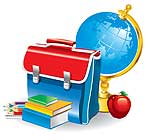 СОДЕРЖАНИЕ ПРОГРАММЫ1 КЛАСС«Познай самого себя – это интересно!» - на первом этапе, где дошкольник уже школьник, ведущая деятельность - учёба. Происходит узнавание себя в ней, в собственном взгляде на окружающих.2 КЛАСС«Учись дружить – это необходимо!» - на втором этапе - главное не ты мне, а я тебе. Результат совместной деятельности – забота не только о себе, но и о сверстниках, близких.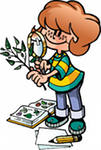 ОЖИДАЕМЫЕ РЕЗУЛЬТАТЫПредполагаемым результатом данной воспитательной программы является формирование у детей навыков самостоятельности: самоанализа, самооценки, самоуправления. Это необходимо учащимся при переходе в среднее образовательное звено. Они должны уметь анализировать свою деятельность, не бояться принимать самостоятельно решение, уметь отвечать за свои поступки, передавать свой опыт своим сверстникам.Методические рекомендации.На первом году воспитания учителю необходимо обратить внимание на вовлечение ребёнка в школьную деятельность, формирование  доверительных отношений между учеником и учителем. Поэтому важно большее внимание уделить общению в малых группах, индивидуальных беседах, посещению на дому. Большая работа в этот год проводиться школьным психологом. Тренинги «Мимика и жесты», «Приветствия», классные часы «Настроение», «мальчики и девочки». «Мы школьниками стали». Итогом первого года воспитания должно стать осознания себя как ученика.Мероприятия, проводимые во второй год воспитания, нацелены на пресечение детской эгоистичности, созидание положительных черт характера. Большую помощь в этом могут оказать родители. Поэтому учителю надо более ответственно подойти к проведению родительских собраний и лекториев. Это родительские собрания «Трудовое воспитание в семье», «Воспитание созидательной дисциплины», семейный праздник «Род, родные, Родина». Итогом второго года должно стать формирование устойчивых дружеских отношений.Итогом третьего года является осознание детьми, что их класс – дружный коллектив. Этому способствуют игры на свежем воздухе,  выездные экскурсии, беседы «Я чувствую себя счастливым, когда…»Четвёртый год воспитания является наиболее ответственным. Дети должны самостоятельно принимать решения, анализировать свою деятельность, поступки. Наиболее актуальны здесь беседы «Встречают по одёжке, провожают по уму», «Моё хочу и моё надо», диспут «За что уважают в семье и в обществе», «Мои мечты, мои желания», «Что значит быть счастливым в своей стране». Итогом данного года и всей воспитательной программы является овладение детьми системой общечеловеческих ценностей, установление гуманистического типа отношений между людьми.МОНИТОРИНГ	Мониторинг результатов осуществляется по направлениям ежегодно, проводится анализ и в случае необходимости коррекция. В конце обучения данная работа позволит проследить динамику формирования знаний, умений, навыков, степень развития отношений к предмету по направлениям программы. Отслеживание (выявление) уровня интеллектуального развития и тревожности школьников, мотивации, готовности их к обучению и мотивации успешности обучения;Изучение межличностных отношений;Наблюдение и составление карты здорового образа жизни;Изучение стиля семейного воспитания и разработка практических рекомендаций для родителей.Диагностический блокОсновные формы изучения:Наблюдения.Беседы с учениками, родителями.Изучение высказываний на уроке, классных часах, внеклассных мероприятиях.Изучение отношения к проводимым мероприятиям, урокам.Анкетирование и тестовый опрос учащихся и родителей.Аспекты изучения и показатели учебно-воспитательной работы 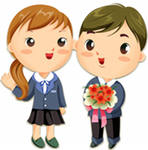 Для них открыты все пути!Пусть наши дети пробуют все, пусть ищут свои дороги!Список использованной литературы:Белоусова Т. Духовно-нравственное развитие и воспитание младших школьников. Работаем по новым стандартам. - М.: Просвещение, 2011. Григорьева Д.В. Внеурочная деятельность школьников. Методический конструктор: пособие для учителя. - М.: Просвещение, 2011. Педагогика: учеб./Л.П. Крившенко. - М.: Изд-во Проспект, 2011.Петров И.И. Энциклопедия коллективных творческих дел. - М.: изд. «Педагогика», 1989.Праздник в начальной школе - 2 / Сост. Н.Г. Кувашова. - Волгоград: Учитель, 2004.Праздник в школе. Любовью к Родине дыша/ ред.-сост. Л.И. Жук. - Минск: Красико-Принт, 2009.К.Фопель Как научить детей сотрудничать(психологические игры и упражнения).- м.,2000Тренинг партнёрского общения. Под ред. С.В.Поляковой .-М.,1996.Л.Г.Федоренко.Секреты общения.-С-Пб.,2003.Организация внешкольного досуга.   Сценарии, программы игр и представлений.-Ростов-на-Дону, 2002.Журнал «Начальная школа»,№6.2002. 1991, № 9; 1992, № 2; 1994, № 1Журнал  «Классный руководитель»,№1,2003; №3,1,2004,№2,2005,1997, № 3.3агре6инаГ.В. Давай устроим праздник! Игры, конкурсы, забавы для младших школьников. - Ярославль: Академия развития: Академия Холдинг, 2002.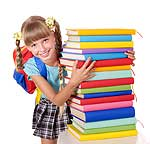 № п/пФИО ученикаДата рождения№п пФ.И.О. учащегосяКлассДата рожденияДомашний адрес№п пФ.И.О. учащегосяКлассДата рожденияДомашний адрес1.2.3.4.№п пФ.И.О. учащегосяКлассДата рожденияДомашний адрес1.2.3.4.№п пФ.И.О. учащегосяКлассДата рожденияДомашний адрес1.2.№п пФ.И.О. учащегосяКлассДата рожденияДомашний адрес№п пФ.И.О. учащегосяКлассДата рожденияДомашний адрес№п пФ.И.О. учащегосяКлассДата рожденияДомашний адрес№п пФ.И.О. учащегосяКлассДата рожденияДомашний адрес1.2.3.№п пФ.И.О. учащегосяКлассДата рожденияДомашний адрес№п пФ.И.О. РодителиДата рожденияДомашний адресПричина постановки на ВШУНазвание«Планета детства»ДевизНикого в беде не оставлять и всем помогать!РечевкаРАЗ – ДВА – ТРИ – ЧЕТЫРЕ,ТРИ – ЧЕТЫРЕ – РАЗ – ДВА.ЕСЛИ ДРУЖБА ЕСТЬ У НАС,ЗНАЧИТ МЫ РЕБЯТА – класс!МЫ КАК РАДУГИ ЦВЕТА,НЕРАЗЛУЧНЫ НИКОГАДА! Эмблема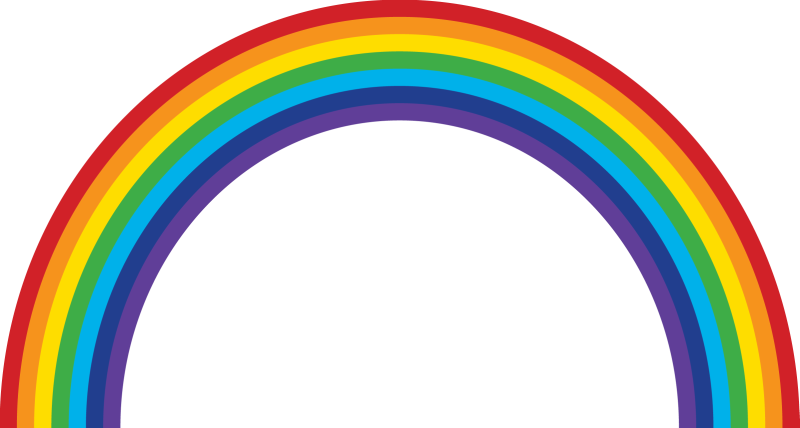 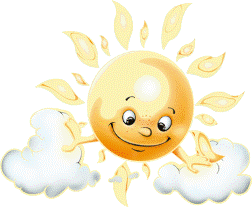 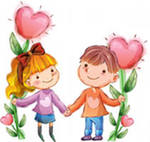 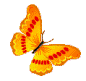 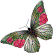 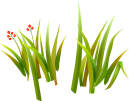 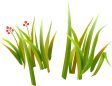 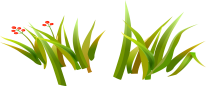 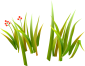 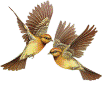 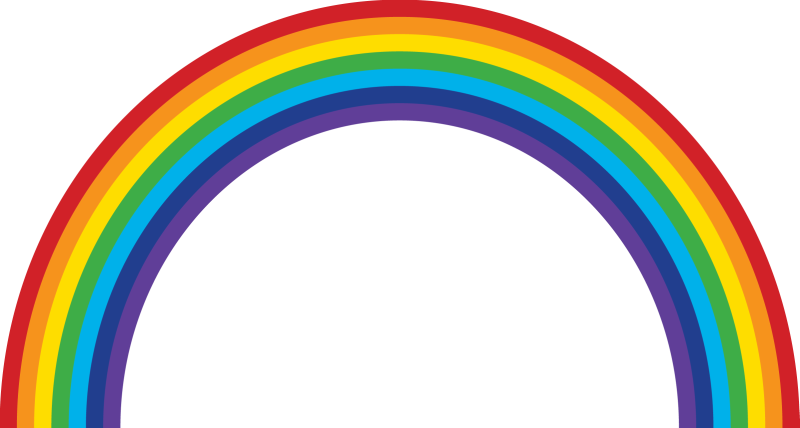 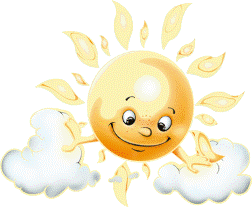 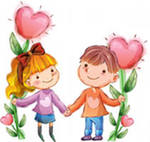 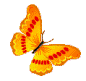 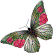 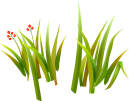 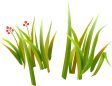 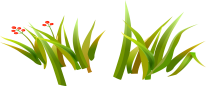 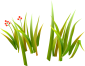 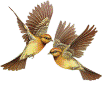 ЗаконыПриходить на помощь каждому нуждающемуся.Предлагать свою дружбу.Ухаживать за природой.Без разрешения не брать чужого.Быть вежливым.6. Стараться хорошо учиться.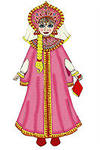 Василиса ПремудраяОтвечает за состоянием спортивного инвентаря, одеждыСемёнова Василиса, Александров Даниил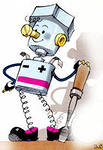 СамоделкинСледит за готовностью к урокам труда, за состоянием папок для уроков и уборкой класса после урокаАбузан Дан, Зиннатуллина Ольга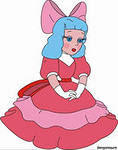 МальвинаСледит за состоянием учебников, за сохранностью мебели в классеМинаева Мария, Екимов Игорь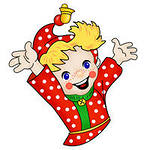 ПетрушкаПомощники учителяПопов Алексей, Колистратова Лиза, Ахмедов Абдуллазиз,Болотов Степан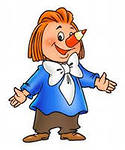 КарандашСледит за готовностью к урокам рисования, за состоянием альбомов и красок и уборкой класса после урокаАртёмова Ева, Тихомирова Настя, Талько Артём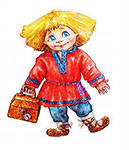 Домовёнок КузяСледит за электроэнергиейКондратенко Андрей, Абдукадыров Бекзод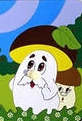 БоровичокУхаживают за цветамиЦыганкова Валерия, Хавлина Кристина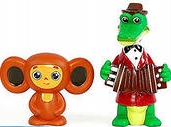 Крокодил Гена и ЧебурашкаОтветственные за уголок по чтениюБолтов Фёдор, Елисеев Егор, Талько Артём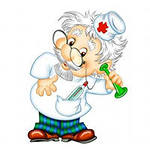 АйболитСледит за внешним видом одноклассниковКуркин Кирилл, Шалимова Маргарита№ п/пФамилия, имя ребёнкаНазвание кружкаМесто нахождения1.2.2.3.4.5.6.7.8.8.9.10.Основные направленияФормы работы с семьейПсихолого-педагогическое просвещение родителейродительские университетыПсихолого-педагогическое просвещение родителейиндивидуальные и тематические консультацииПсихолого-педагогическое просвещение родителейтренингиПсихолого-педагогическое просвещение родителейконференцииПсихолого-педагогическое просвещение родителейродительские собранияВовлечение родителей в учебно-воспитательный процессдни творчестваВовлечение родителей в учебно-воспитательный процессоткрытые уроки и внеклассные мероприятияВовлечение родителей в учебно-воспитательный процесспомощь в организации и проведении внеклассных дел и в укреплении материально - технической базы школы и классаВовлечение родителей в учебно-воспитательный процессродительское общественное патрулированиеВовлечение родителей в учебно-воспитательный процессшефская помощьУчастие в управлении учебно-воспитательным процессомучастие родителей класса в работе совета школыУчастие в управлении учебно-воспитательным процессомучастие родителей класса в работе родительского комитета и комитета общественного контроляУчастие в управлении учебно-воспитательным процессомучастие в работе общественного совета содействия семье и школеСрок проведенияТема собранияОтветственные1 класс1 класс1 класссентябрьТрудности адаптации первоклассника к школеучитель, психологноябрь«Режим дня в жизни школьника»учитель, психологянварь«Посеешь привычку – пожнешь характер» (собрание-консультация, посвященное проблеме воспитания бережливости)учительапрель«Здоровье наших детей. Воспитание гигиенической культуры»учительмайПерелистывая страницы учебного года.учитель2 класс2 класс2 классI четвертьОсобенности учебников, по которым учатся дети.учительII четвертьУтомляемость ребёнка и как с ней бороться.учительIII четвертьПричины и последствия детской агрессии.учитель, психологIV четвертьПоощрение и наказание детей в семье.учитель, родительский актив3 класс3 класс3 классI четвертьСемейные праздники и их значение для ребёнка.учительII четвертьРоль книги в интеллектуальном развитии ребёнка.учитель, библиотекарь, психологIII четвертьКак преодолеть застенчивость и неуверенность ребёнка.учительIV четвертьРоль семьи в сохранении здоровья ребёнка.врач, учитель4 класс4 класс4 классI четвертьВаш ребёнок взрослеет. Половое воспитание в семье.врач, учительII четвертьЗначение памяти в интеллектуальном развитии школьника.учительIII четвертьКак научить ребёнка жить в мире людей. Уроки этики для детей и родителей.учительIV четвертьШколе мы не говорим: "Прощай!", мы говорим: "До новой встречи!"учительРоль учителяХарактеристика деятельности"Источник информации"Ознакомление родителей с Уставом школы.Предъявление единых требований к родителям и детям.Знакомство родителей и детей с работниками школы.Ознакомление родителей и детей с правилами поведения в школе."Хранитель школьных тради-ций"Вовлечение детей и родителей в традиционный круг школьных мероприятий: День знаний, Посвящение в ученики, Масленица,  спортивные праздники, новогодний утренник и др.Создание классных традиций (поздравление именинников и др.)Выявление детских талантов."Аналитик"Анализ выполнения плана воспитательной работы.Определение степени реализации воспитательной программы.Проведение и анализ диагностики."Организатор"Организация учебной, внеурочной и внеклассной деятельности обучающихся и родителей.Роль учителяХарактеристика деятельности"Лучший слушатель"Организация обсуждений, дискуссий.Обучение детей "слушать" и "слышать" друг друга"Штурман"Направление работы актива класса, организация работы творческих групп"Организатор"Организация учебной, внеурочной и внеклассной деятельности детей и родителейРоль учителяХарактеристика деятельности"Старший товарищ"Помощь во включении в различные виды деятельности.Забота об учащихся.Организация различных творческих дел."Корректор"Обеспечение свободного и полного проявления и развития способностей ребенка."Организатор"Создание оптимальных условий для взаимодействия и сотрудничества всех участников воспитательного процесса.Помощь в организации всех видов индивидуальной и коллективной деятельности, вовлечение в разнообразные коммуникативные ситуации.Роль учителяХарактеристика деятельности"Организатор"Организация общественно-значимых мероприятий на уровне школы, района, республики."Сподвижник"Оказание детям помощи в самореализации."Носитель культуры"Помощь в освоении культурных ценностей, на основе которых организован учебно-воспитательный процесс (проведение экскурсий, походов)МесяцНаправление воспитательной работыМероприятияСроки проведенияI ПОЛУГОДИЕI ПОЛУГОДИЕI ПОЛУГОДИЕI ПОЛУГОДИЕСЕНТЯБРЬДуховно-нравственное воспитаниеКлассный час: «День семьи. Семейные ценности»1 сентябряСЕНТЯБРЬДуховно-нравственное воспитаниеКонкурс рисунков «Моя семья»1-12 сентябряСЕНТЯБРЬГражданско-патриотическое воспитание (правовое)День Знаний. Общешкольная линейка1 сентябряСЕНТЯБРЬГражданско-патриотическое воспитание (правовое)Проведение предметной недели, посвященной событию 200-летию Отечественной войны 1812 г. (классный час)I неделяСЕНТЯБРЬГражданско-патриотическое воспитание (правовое)Классный час, посвященный  Дню города II неделяСЕНТЯБРЬГражданско-патриотическое воспитание (правовое)Участие в акции «Детям Подмосковья – безопасность на дорогах» II неделяСЕНТЯБРЬ«Общение» (социально-психологическое и этическое)Составление социальных паспортов классов школыI- II неделяСЕНТЯБРЬ«Досуг» (художественно-эстетическое)Выставка рисунков «Золотая осень»Конкурс рисунков на асфальте «Азбука пешехода»II неделяIII неделяСЕНТЯБРЬ«Здоровье» (спортивно-оздоровительное)Единый День Здоровья7 сентябряСЕНТЯБРЬ«Здоровье» (спортивно-оздоровительное)Организация и проведение утренней зарядкиежедневно«Здоровье» (спортивно-оздоровительное)Беседа «Олимпийские игры 2012. Паралимпийские игры»II неделяОКТЯБРЬДуховно-нравственное воспитание«Неделя школьной книги» к Международному Дню школьных библиотекIII неделяОКТЯБРЬДуховно-нравственное воспитаниеЭкскурсия в школьную библиотекуIII неделяОКТЯБРЬ«Досуг» (художественно-эстетическое)Конкурс – выставка «Осенний букет»I неделяОКТЯБРЬ«Досуг» (художественно-эстетическое)Выставка стенгазет к Дню УчителяI неделяОКТЯБРЬ«Досуг» (художественно-эстетическое)Участие на праздничном концерте, посвященном Дню УчителяI неделяОКТЯБРЬ«Труд» (трудовое воспитание и профориентация)Знакомство с миром профессий (встречи с людьми разных профессий, классный час)в течение месяцаНОЯБРЬДуховно-нравственное воспитаниеКонкурс «Ученик года». 1 этап «Мой портфолио»III неделяНОЯБРЬДуховно-нравственное воспитаниеЭкскурсия в цирк г. Королев МО11 ноябряНОЯБРЬДуховно-нравственное воспитаниеПраздник «Посвящение в первоклассники»II неделяНОЯБРЬГражданско-патриотическое воспитаниеКлассный час, посвященный Всемирному Дню призывника 15 ноябряНОЯБРЬ«Интеллект» (интеллектуально-познавательное)Участие в Эрудит-Марафоне Учащихся «Эму-Эрудит 2012» (Умный раунд и Быстрый раунд)8 ноябряНОЯБРЬ«Интеллект» (интеллектуально-познавательное)Литературная композиция: «По страницам произведений К.Чуковского»III неделяНОЯБРЬ«Общение» (социально-психологическое и этическое)Беседа с родителями детей «группы риска» «Особенности подростков с дивиантным поведением»в течение месяцаНОЯБРЬ«Досуг» (художественно-эстетическое)Выставка рисунков «Мои первые каникулы»I неделяНОЯБРЬ«Досуг» (художественно-эстетическое)Выставка «Дары осени»II неделя«Экология» (экологическое)Праздник «Осенние посиделки»III неделя«Экология» (экологическое)Выставка рисунков «Рисуем маму»IV неделя«Экология» (экологическое)Конкурс «Наш класс самый зеленый и светлый!»IV неделяДЕКАБРЬДуховно-нравственное воспитание2 этап конкурса «Ученик года»: «Табель успеваемости»IV неделяДЕКАБРЬДуховно-нравственное воспитаниеЭкскурсия на фабрику ёлочных игрушекII неделяДЕКАБРЬГражданско-патриотическое воспитаниеПатриотическое (правовое)Классный час «Мы граждане России»II неделяДЕКАБРЬГражданско-патриотическое воспитаниеПатриотическое (правовое)День начала контрнаступления Советских войск (1941 г.) (урок Мужества)5 декабряДЕКАБРЬГражданско-патриотическое воспитаниеПатриотическое (правовое)Классные час ко Дню прав человека10 декабряДЕКАБРЬ«Интеллект» (интеллектуально-познавательное)Шахматно-шашечный турнирII неделяДЕКАБРЬ«Досуг» (художественно-эстетическое)Выставка стенгазет «Новый год»IV неделяДЕКАБРЬ«Досуг» (художественно-эстетическое)Праздник «Новогодний калейдоскоп»IV неделяДЕКАБРЬ«Экология» (экологическое)Экологическая акция: «Кормушка для пернатых»в течение месяцаII ПОЛУГОДИЕII ПОЛУГОДИЕII ПОЛУГОДИЕII ПОЛУГОДИЕЯНВАРЬ«Труд» (трудовое воспитание и профориентация)Операция «Птичья кормушка»в течение месяцаЯНВАРЬ«Здоровье» (спортивно-оздоровительное)Организация и проведение утренней зарядкиежедневноЯНВАРЬ«Здоровье» (спортивно-оздоровительное)Беседа «Гигиена школьника»II неделя ЯНВАРЬ«Интеллект» (интеллектуально-познавательное)Неделя начальных классовIII неделя ЯНВАРЬ«Досуг» (художественно-эстетическое)Конкурс чтецов «Поёт зима, аукает»III неделя ЯНВАРЬДуховно-нравственная деятельностьПроект «Родословная моей семьи»III неделя ЯНВАРЬГражданско-патриотическое воспитаниеКВН «Когда ты станешь взрослым»IV неделя ФЕВРАЛЬ«Интеллект» (интеллектуально-познавательное)Психолого-педагогическое тестирование.  Психологический климат в классеI неделя ФЕВРАЛЬ«Интеллект» (интеллектуально-познавательное)Игра «Что, где, когда?»I неделя ФЕВРАЛЬ«Труд» (трудовое воспитание и профориентация)Комнатные растения. Уход за нимив течение месяцаФЕВРАЛЬ«Здоровье» (спортивно-оздоровительное)Организация и проведение утренней зарядкиежедневноФЕВРАЛЬ«Здоровье» (спортивно-оздоровительное)Спортивные эстафетыII неделяФЕВРАЛЬ«Досуг» (художественно-эстетическое)Поздравительные открытки ко Дню Защитника ОтечестваII неделя ФЕВРАЛЬ«Досуг» (художественно-эстетическое)КТП «День зимних именинников»I неделя ФЕВРАЛЬДуховно-нравственная деятельностьКлассный час «В дружбе сила»I неделя ФЕВРАЛЬГражданско-патриотическое воспитаниеКлассный час «Защита Родины – дело каждого»IV неделя ФЕВРАЛЬГражданско-патриотическое воспитаниеВоенно-патриотическая игра «Зарничка»I неделя МАРТ«Интеллект» (интеллектуально-познавательное)Неделя математикиМатематическая викторинаI неделя МАРТ«Интеллект» (интеллектуально-познавательное)Праздник «Прощание с азбукой»III неделяМАРТ«Труд» (трудовое воспитание и профориентация)Акция «Птицам нашу заботу»в течение месяцаМАРТ«Здоровье» (спортивно-оздоровительное) деятельностьОрганизация и проведение утренней зарядкиежедневноМАРТ«Здоровье» (спортивно-оздоровительное) деятельностьКлассный час «Дружи с водой»III неделя МАРТ«Здоровье» (спортивно-оздоровительное) деятельностьДень здоровьяI неделя МАРТ«Досуг» (художественно-эстетическое)Конкурс чтецов «8 Марта - женский день»I неделя МАРТ«Досуг» (художественно-эстетическое)Конкурс рисунков «Портрет любимой мамы»I неделяМАРТ«Досуг» (художественно-эстетическое)Выставка стенгазет и поздравлений «8 Марта»I неделя МАРТ«Досуг» (художественно-эстетическое)Праздник «Нашим мамам посвящается»I неделя МАРТДуховно-нравственная деятельностьКлассный час «Моя любимая мамочка»I неделяМАРТГражданско-патриотическое воспитаниеКлассный час  «Масленица на Руси»IV неделя АПРЕЛЬ«Труд» (трудовое воспитание и профориентация)Акция «Чистый двор»в течение месяцаАПРЕЛЬ«Труд» (трудовое воспитание и профориентация)Викторина «Труд красит человека»IV неделя АПРЕЛЬ«Здоровье» (спортивно-оздоровительное)Организация и проведение утренней зарядкиежедневноАПРЕЛЬ«Здоровье» (спортивно-оздоровительное)Театрализованное представление «Один дома»I неделя АПРЕЛЬ«Досуг» (художественно-эстетическое)Выставка рисунков «Космос глазами детей»II неделя АПРЕЛЬДуховно-нравственная деятельностьКлассный час «Воспитанный ли я человек?»IV неделя АПРЕЛЬГражданско-патриотическое воспитаниеИгра «Путешествие в Космос»II неделя АПРЕЛЬГражданско-патриотическое воспитаниеЛитературная гостиная «Он был первым»II неделя МАЙ«Интеллект» (интеллектуально-познавательное)Развитие пространственного воображения. Головоломки со спичками.IV неделя МАЙ«Труд» (трудовое воспитание и профориентация)Трудовой десант. Убираем площадку.II-III недели МАЙ«Труд» (трудовое воспитание и профориентация)Выполнение поручений и обязанностей дежурного по классув течение месяцаМАЙ«Здоровье» (спортивно-оздоровительное)Организация и проведение утренней зарядкиежедневноМАЙ«Здоровье» (спортивно-оздоровительное)Клубный час на природе «Что это за дерево?»IV неделя МАЙ«Здоровье» (спортивно-оздоровительное)День здоровья. Мама, папа, я – здоровая семья!III неделяМАЙ«Досуг» (художественно-эстетическое)Конкурс рисунков, посвященных Дню ПобедыI неделяМАЙ«Досуг» (художественно-эстетическое)Конкурс чтецов «Великая Победа»I неделя МАЙДуховно-нравственная деятельностьВикторина «Мир вокруг нас»II неделя МАЙДуховно-нравственная деятельностьПраздник «До свидания, 1й класс!»III неделяМАЙГражданско-патриотическое воспитаниеКлассный час «Этот праздник со слезами на глазах»III неделя НаправлениеМероприятие, темаЦели, задачиСЕНТЯБРЬСЕНТЯБРЬСЕНТЯБРЬ«Здоровье», «Семья»Родительское  собрание «Каким ему быть и как его воспитывать»Познакомить родителей с объектом домашнего задания; помочь организовать внешкольную деятельность без вреда для здоровья«Интеллект»Классный час «Зачем мы ходим в школу»Определить круг реальных учебных возможностей ученика и зону его ближайшего развития«Общение»Социометрия в ходе ролевой игры «Путешествие на необитаемый остров»Определить проблемы в общении детей и организовать коррекционную работу«Духовно-нравственное воспитание»Этическая беседа – практикум «Вы сказали, здравствуйте»Учить детей быть вежливыми с окружающими«Досуг»«Здравствуй ,осень золотая!»Использовать досуговую деятельность для развития эстетических понятий«Семья»Клуб выходного дня «Поход в лес»Способствовать организации совместного проведения досуга детей и родителейОКТЯБРЬОКТЯБРЬОКТЯБРЬ«Здоровье»«Осенняя спартакиада»Способствовать приобщению детей к занятиям спортом«Интеллект»Брейн –ринг по сказкамРазвивать кругозор и любознательность«Общение»Игра «от улыбки солнечной одной»Учить приемам преодоления проблем в общении; способствовать сплочению классного коллектива«Духовно-нравственное воспитание»Классный час «О лени и лентяях» Обсудить проблему человеческой лени и сделать выводы о том, как можно преодолеть собственную лень«Досуг»День осенних именинниковИспользовать досуговую деятельность для сплочения детского коллектива; дать возможность ребятам проявить свои таланты«Семья»Индивидуальные консультации для родителейПомочь устранению проблем по выполнению домашнего заданияНОЯБРЬНОЯБРЬНОЯБРЬ«Здоровье»Классный час «Откуда берутся грязнули?»Формировать у обучающихся культуру сохранения здоровья через соблюдение правил гигиены«Интеллект»Устное народное творчество ( игра-путешествие)Развивать познавательный интерес, любознательность«Общение»Час общения «От чего зависит настроение?»Развивать умение вести рассуждение; формировать нравственные качества; взаимоуважение, дружелюбие«Духовно-нравственное воспитание»Классный час «Поговорим об аккуратности»Формировать ценностную ориентацию; способность формировать нравственные суждения«Досуг»Семейный праздник « Род, родные, Родина»Использовать досуговую деятельность для сближения детского и родительского коллектива«Семья»Родительское собрание «Агрессивные дети. Причины и последствия детской агрессии»На основе анкет и наблюдений определить уровень агрессии детей; помочь родителям выявить причины агрессии и найти способы ее преодоленияДЕКАБРЬДЕКАБРЬДЕКАБРЬ«Здоровье»Конкурс рисунков «Зимние виды спорта»Формировать положительное отношение к спорту«Интеллект»«Путешествие в страну Мультфильмию» (игра-путешествие)Развивать интерес и любознательность, интеллектуальные умения учеников; воспитывать инициативность, активность«Общение»Час общения «О чем я мечтаю»Развивать коммуникативные умения; воспитывать доброжелательность; стимулировать желание делать добро«Досуг»Новогодний карнавалСпособствовать сближению классного коллектива во внеурочное время«Семья»Мастерская Деда Мороза «Конкурс на лучшую игрушку»Вызвать интерес к совместной деятельности детей и родителейЯНВАРЬЯНВАРЬЯНВАРЬ«Здоровье»Игра- соревнование «Взятие снежной крепости»Способствовать приобщению детей к занятиям спортом«Интеллект»«Путешествие эрудитов»Развивать кругозор и любознательность«Общение»«Наш класс на перемене»Обсудить поведение класса на перемене; выслушать мнение детей и принять решение о поведении класса в целом«Духовно-нравственное воспитание»«Об обидах и причинах обид»Формировать у детей ценностную ориентацию, способность формулировать нравственные суждения«Досуг»День зимних именинниковИспользовать досуговую деятельность для сближения детского коллектива«Семья»Родительское собрание «Наказания и поощрения в семье»Определить оптимальные позиции родителей по теме собрания; рассмотреть предложенные педагогические ситуации на практикеФЕВРАЛЬФЕВРАЛЬФЕВРАЛЬ«Здоровье»Классный час «Режим дня школьника»Подвести детей к выводу о необходимости соблюдения режима дня«Интеллект»«Счастливый случай» (игра по чтению»Способствовать сохранению любопытства информационной ненасыщенности; заинтересовать детей продолжением обучения«Общение»Урок вежливости (тетрализация)Учить детей вежливости; развивать коммуникативные умения«Духовно-нравственное воспитание»«Защита Родины – дело каждого»Формировать нравственные качества: любовь к Родине«Досуг»«А ну-ка мальчики»Развивать интерес к внеклассной деятельности«Семья»Индивидуальные консультации для родителейПреодоление трудностей в обучении и воспитанииМАРТМАРТМАРТ«Здоровье»«Праздник Масленицы»Формировать позицию признания ценности здоровья«Интеллект»«А ну-ка девочки» КВНРазвивать познавательную активность, желание самосовершенствования«Общение»Классный час «Как чудесен этот мир, посмотри»Совершенствовать коммуникативные умения; учить выражать свои мысли и чувства«Духовно-нравственное воспитание»«Эгоисты. Кто они?»Рассмотреть причины человеческого эгоизма; формировать ценностную ориентацию«Досуг»«Праздник бабушек и мам»Учить детей делать праздник для родных и близких«Семья»Родительское собрание «Взаимоотношения в семье»Рассмотреть проблемы взаимоотношений в семье; поиск решений этих проблемАПРЕЛЬАПРЕЛЬАПРЕЛЬ«Здоровье»«Зов джунглей» спортивный праздникРазвивать кругозор и познавательную активность«Интеллект»«Звездное путешествие»Развивать кругозор и познавательную активность«Общение»«С днем юмора – 1 апреля»Формировать культуру общения«Духовно-нравственное воспитание»«Подари другому радость»Учить детей думать о других, прислушиваться к их мнению«Досуг»День весенних именинниковСпособствовать сближению детского коллектива во внеурочное время«Семья»Клуб выходного дняСпособствовать сближению детей и родителейМАЙМАЙМАЙ«Здоровье»Игра «Зарница»Способствовать приобщению детей к спорту«Интеллект»Интеллектуальный марафон «Чему учат в школе.»Способствовать сохранению любознательности; заинтересовать детей продолжением обучения«Общение»Конференция «По страницам любимых сказок»Развивать коммуникативные умения«Духовно-нравственное воспитание»Вечер памяти, посвященный Дню ПобедыЗнакомить с общечеловеческими ценностями через исторические события«Досуг»«Путешествие по летней стране  »Дать возможность детям проявить свои таланты в процессе проведения праздника«Семья»Итоговое родительское собраниеПодвести итоги работы за год; наметить план работы на лето3 КЛАСС«Утверди себя – это возможно!» - на третьем этапе - умение жить  и работать в коллективе, подчинение своих интересов интересам коллектива.3 КЛАСС«Утверди себя – это возможно!» - на третьем этапе - умение жить  и работать в коллективе, подчинение своих интересов интересам коллектива.3 КЛАСС«Утверди себя – это возможно!» - на третьем этапе - умение жить  и работать в коллективе, подчинение своих интересов интересам коллектива.НаправлениеМероприятие, темаЦели, задачиСЕНТЯБРЬСЕНТЯБРЬСЕНТЯБРЬ«Здоровье»Классный час «Личная безопасность. Меры безопасного поведения во время подвижных игр. Соблюдение ПДД»Формировать культуру сохранения и совершенствования собственного здоровья«Интеллект»Познавательная игра- конкурс «Эти удивительные растения»Развивать кругозор и любознательность учеников«Общение»Диагностическая методика «Лесная школа»Выяснить представления детей о воспитательном поцессе«Духовно-нравственное воспитание»«Символы моей Родины»Помочь детям понять, что все они граждане России; формировать осознание значимости нравственного опыта прошлого«Досуг»Информационный классный час «Это интересно знать»Познакомить с интересными фактами из газет и журналов; развивать любознательность и познавательную активность«Семья»Собрание «Ничто не обходится нам так дешево и не ценится так  дорого, как вежливость»Определить роль семьи в воспитании вежливостиОКТЯБРЬОКТЯБРЬОКТЯБРЬ«Здоровье»«Мы и наше здоровье» (КВН)Формировать культуру сохранения и совершенствования здоровья«Интеллект»Игра «Умники и умницы» ( внеклассное мероприятие по русскому языку)Развивать способности; создать условия для проявления своих интеллектуальных знаний«общение»Диагностическая методика «Круги на воде»Изучить положение отдельных учащихся и всего класса в целом детском коллективе«Досуг»«Что нам осень принесла»Развивать интерес к внеклассной деятельности;«Духовно-нравственное воспитание»Экскурсия к МемориалуУчить детей понимать смысл человеческого существования; учить думать не только о себе«Семья»Классный час «Тепло родного очага»Способствовать сближению семьи: учить уважать старших, заботиться о младшихНОЯБРЬНОЯБРЬНОЯБРЬ«Здоровье»Классный час «Мы есть то, что мы едим»Продемонстрировать детям значимость правильного питания«Интеллект»«Мы в ответе за тех кого приучили» (познавательно-развлекательная игра)Развивать умение мыслить; проявлять свои интеллектуальные умения и творческие способности«Общение»Классное собрание «Традиции нашего класса»Вспомнить сформировавшиеся традиции; осудить возможные пути развития традиций класса«Духовно-нравственное воспитание»«Правда и ложь – какие они?»Воспитывать у детей негативное отношение ко лжи«Досуг»День осенних именинниковСпособствовать сближению детского коллектива; проявлению творческих способностей«Семья»Родительское собрание «Семейные праздники и их значение для ребенка»Рассмотреть проблемы общения детей и взрослых и пути их преодоления через организацию семейных праздниковДЕКАБРЬДЕКАБРЬДЕКАБРЬ«Здоровье»Беседа «Меры безопасности поведения на водоемах покрытых льдом. Способы «Самоспасения»Учить детей бережно относиться к своему здоровью«Интеллект2Познавательная игра – конкурс «Эти удивительные животные»Развивать познавательную активность, кругозор и любознательность учеников«Духовно-нравственное воспитание»«Жадность. Что это такое? (беседа)Воспитывать у обучающихся положительные качества характера, желание преодолеть в себе плохие качества«Общение»Классный час «Что такое мой характер»Помочь детям понять что над чертами характера можно работать; помочь детям в общении друг с другом; учить прислушиваться к мнению других«Досуг»«Новогодний карнавал»Способствовать сближению, сплочению детского коллектива«Семья»Клуб выходного дняСпособствовать организации совместного досуга детей и взрослыхЯНВАРЬЯНВАРЬЯНВАРЬ«Здоровье»«Святки – праздник народных игр»Развивать интерес к игре как источнику здоровья«Интеллект»«Что? Где? Когда?»(игра-викторина)Развивать познавательный интерес; желание интеллектуальной деятельности; воспитывать умение работать сообща«Общение»Классный час – круговая беседа «Я чувствую себя счастливым, когда…»Учить находить радости в повседневной жизни; воспитывать коммуникативные умения учеников«Духовно-нравственное воспитание»«Что значит в жизни похвала» (беседа)Развивать умение вести рассуждение, формировать умение аргументировать свою точку зрения.«Досуг»День зимних именинниковРазвивать  положительные эмоции, способствовать сближению детского коллектива«Семья»Родительское собрание «Значение общения для детей и взрослых»Определить значение общения для детей и взрослых; рассмотреть имеющиеся проблемыФЕВРАЛЬФЕВРАЛЬФЕВРАЛЬ«Здоровье»Психологический классный час «Тренировка памяти»Формировать у детей понятие о памяти, как о ступеньке на пути к здоровому образу жизни«Интеллект»«Путешествие в страну рифмы» (игра)Создать условия для продвижения детей в интеллектуальном развитии«Общение»Классный час «Считаете ли себя культурным человеком»Развивать коммуникативные умения; формировать культуру общения«Духовно-нравственное воспитание»Беседа «Боец, спасая всю страну, ты отстоял ее в бою»Формировать у детей осознание нравственного опыта прошлого через исторические события (Великая Отечественная война)«Досуг»«Рыцарский турнир»Воспитывать интерес к совместной деятельности«Семья»Семейная спартакиадаРазвивать интерес к спорту, понимания значения его в жизни: воспитывать интерес к совместной деятельностиМАРТМАРТМАРТ«Здоровье»Беседа «Правила поведения на водоеме. Меры безопасности».Формировать у учеников позицию признания ценности собственного здоровья«Интеллект»«В клубе знатоков» «Конкурсная программа»Развивать познавательный интерес; желание интеллектуальной деятельности«Духовно-нравственное воспитание»Беседа «Об обидах и причинах обид»Формировать у учеников ценностную ориентацию; способность формулировать нравственные суждения«Досуг»«Праздник мам и бабушек»Развивать желание устраивать праздник для близких людей«Семья»Родительское собрание «Как развивать память ребенка»Познакомить с результатами тестирования; с элементарными приемами по развитию памятиАПРЕЛЬАПРЕЛЬАПРЕЛЬ«Здоровье»«Весенний марафон»Приобщать детей к спорту«Интеллект»«В мире очевидного и невероятного» КВНРазвивать познавательный интерес; учить использовать полученные знания«Духовно-нравственное воспитание»Круговая беседа – представление «Я и мои таланты»Развивать коммуникативные навыки; воспитывать самоуважение и уважение друг к другу«Общение»«Спешите делать добро» (беседа)Воспитывать доброжелательность, инициативность, активность«Досуг»День весенних именинниковФормировать стремление к активной творческой деятельности; воспитывать доброжелательные отношения друг с другом» желание устраивать праздник друг для друга«Семья»Консультации для родителейПомочь решить проблемы, возникшие в процессе обучения и воспитания в семьеМАЙМАЙМАЙ«Здоровье»Беседа «Домашняя аптечка»Познакомить с правилами хранения лекарственных препаратов и обращения с ними«Интеллект»Игра – викторина «В мире интересного»Формировать познавательный интерес ,воспитывать коммуникативные умения«Духовно-нравственное воспитание»Встреча с интересным человеком «О чем рассказывает орден»Формировать у детей целостную ориентации, основывать на примере жизни известного человека«Общение»Беседа «Письмо другу»Учить детей общаться друг с другом посредством писем«Досуг»Праздник «Лето в гости к нам идет»Поздравить летних именинников; способствовать развитию творческой активности«Семья»Родительское собрание «Телевизор в жизни школьника»Обратить внимание на достоинства и недостатки обращения ребенка с телевизором; определить наименования и количество передач для просмотра детьми4 КЛАСС «Прояви себя – это реально!» - на завершающем этапе - от авторитарности управления к демократичности, приём самостоятельных решений, самостоятельный  анализ своей деятельности, поступков.4 КЛАСС «Прояви себя – это реально!» - на завершающем этапе - от авторитарности управления к демократичности, приём самостоятельных решений, самостоятельный  анализ своей деятельности, поступков.4 КЛАСС «Прояви себя – это реально!» - на завершающем этапе - от авторитарности управления к демократичности, приём самостоятельных решений, самостоятельный  анализ своей деятельности, поступков.НаправлениеМероприятие, темаЦели, задачиСЕНТЯБРЬСЕНТЯБРЬСЕНТЯБРЬ«Здоровье»Осенний марафонПривить любовь к спорту«Интеллект»«Растительный и животный мир земного шара!»Развивать познавательный интерес и желание интеллектуальной деятельности«Общение»«Праздник дружбы»Развивать коммуникативные навыки; формировать культуру общения«Духовно-нравственное воспитание»Классный час «Мудрые заповеди предков»Формировать нравственную культуру мировоспитания«Досуг»Утренник «Чтобы радость дарить нужно добрым и вежливым быть»Использовать досуговую деятельность для развития этических умений учеников«Семья»Родительское собрание «Домашнее задание»Обратить внимание на важность выполнения домашнего задания; помочь родителям развивать самостоятельность у детейОКТЯБРЬОКТЯБРЬОКТЯБРЬ«Здоровье»Беседа «Спорт в моей жизни»Формировать позитивное отношение к спорту как к ступеньке на пути к здоровью«Интеллект»Классное собрание «Наши читательские умения»Изучить результативность читательских умений учеников; обсудить читательские достижения; определить  возможные пути преодоления трудностей«Общение»Час общения «Мир моих увлечений»Дать возможность детям рассказать о своих увлечениях; воспитывать взаимоуважение«Духовно-нравственное воспитание»Классный час От улыбки хмурый день светлей»Знакомить детей с общечеловеческими ценностями; воспитывать доброжелательность«Досуг»День осенних именинниковФормировать стремление к активности, творческой деятельности; желание устраивать праздник «Семья»Классный час «Что я чувствую, когда рядом нет родных»Способствовать формированию позиции признания ценности семьиНОЯБРЬНОЯБРЬНОЯБРЬ«Здоровье»«Праздник подвижных игр»Формировать культуру сохранения и совершенствования собственного здоровья«Интеллект»Интеллектуальный марафон «Чему учат в школе»Развивать познавательный интерес, желание интеллектуальной деятельности«Общение»Диагностическая методика «Портретная  галерея  нашего класса»Выявить самооценку учеников; роль каждого в жизни класса«Духовно-нравственное воспитание»Беседа «Друг в моей жизни»Развивать умение вести рассуждения; формировать нравственные качества: умение дружить, беречь дружбу«Досуг»Экскурсия в природуПознакомить с родной природой«Семья»Родительское собрание «Физиологическое взросление и его влияние на формирование познавательных и личностных качеств ребенка»Ознакомить родителей с проблемами физиологического взросления детейДЕКАБРЬДЕКАБРЬДЕКАБРЬ«Здоровье»Беседа «Режим дня и спорт»Формировать культуру сохранения и совершенствования собственного здоровья«Интеллект»Информационный классный час «Чем живет планета Земля»Познакомить с новостями и интересными фактами из газет и журналов; развивать любознательность«Общение»Беседа «Как не стать жертвой преступления»Обсудить с учениками проблему личной безопасности; развивать умение делать выводы«Духовно-нравственное воспитание»Классный час «Душевность и бездушность»Обсудить с ученицами проблему душевности и бездушности«Досуг»Новогодние конкурсы»Привить интерес к игровой деятельности как средству общения«Семья»Клуб выходного дняОрганизовать совместное проведение досуга детей и родителейЯНВАРЬЯНВАРЬЯНВАРЬ«Здоровье»Беседа «Почему важно не забыть о гигиене»Закрепить знания о гигиене как особо значимой для сохранения здоровья«Интеллект»«В мире интересного» игра – викторинаФормировать интеллектуальную культуру обучающихся«Общение»Классный час «Я люблю, ты любишь, мы любим»Обсудить с учениками значение любви в жизни человека«Духовно-нравственное воспитание»Беседа «Чем и кем славен мой город?»Воспитывать у детей положительные качества характера«Досуг»День зимних именинниковВоспитывать умение общаться, дружить, делать человеку праздник«Семья.»Родительское собрание «Наши трудные дети»Обсудить проблемы воспитания в семье и поиск решения этих проблемФЕВРАЛЬФЕВРАЛЬФЕВРАЛЬ«Здоровье»Спортивный праздник, посвященный дню защитника ОтечестваПриобщить детей к здоровому образу жизни«Интеллект»Информационный классный час «Интересные факты из газет и журналов о моей стране»Развивать кругозор и любознательность«Общение»Классный час «Наш класс в жизни школы»Обсудить с учениками значение класса в жизни школы; подготовить детей к переходу на среднюю ступень обучения«Духовно-нравственное воспитание»Классный час «Что значит быть счастливым»Обсудить с детьми проблему счастья; учить доверять друг другу«Досуг»«Космический КВН для мальчиков»Развивать интерес к досуговой деятельности; учить организовывать праздник«Семья»Конкурс рисунков «Бабушки и дедушки нашей семьи»Формировать позицию признания ценности семейных узМАРТМАРТМАРТ«Здоровье»Психологический классный час «Тренировка памяти»Стимулировать познавательную деятельность; желание запомнить больше и лучше«Интеллект»«Что за прелесть эти сказки» (литературное лото)Развивать познавательную активность«Общение»Доверительная беседа «Мои мечты, мои желания»Развивать коммуникативные навыки«Духовно-нравственное воспитание»«Что значит быть счастливым»Учить детей понимать смысл человеческого существования«Досуг»Праздник «Я песню милой маме пою»Воспитывать умение делать праздник близким людям«Семья»Родительское собрание «Вредные привычки – профилактика»Информировать родителей о системе профилактики вредных привычекАПРЕЛЬАПРЕЛЬАПРЕЛЬ«Семья»Классный час «Курильщик – сам себе могильщик»Формировать ценностные ориентиры здоровья«Интеллект»Беседа «Растения – синоптики»Развивать познавательный интерес«Общение»Час общения «Юмор в нашей жизни»Учить детей общаться с помощью шутки, не обижая друг друга«Духовно-нравственное воспитание»Читательская конференция «Будь человеком» (по произведениям С. Михалкова)Совместно с учениками прочитать стихи . С. Михалкова«Семья»Итоговое родительское собрание «Школа –до свидания. Школа – здравствуй»Подведение итогов развития коллектива учащихся и обсуждение создания условий для дальнейшего совершенствованияМАЙМАЙМАЙ«Здоровье»ПоходПриобщить детей к здоровому образу жизни«Интеллект»Викторина «Мы крутим глобус»Формировать познавательный интерес«Общение»«Кем я хочу быть»Обсудить с детьми их планы на будущее«Духовно-нравственное воспитание»Беседа «Поклонимся великим тем годам»Формировать у детей осознание нравственного опыта прошлого через исторические события«Досуг»Праздник именинников «Лето ждет нас впереди»Воспитывать культуру общения«Семья»Праздник «Прощание с начальной школойСпособствовать сближению детского коллективовВид образовательной компетентностиРезультаты воспитания (сущность характеристики)ИнформационнаякомпетентностьОсознание значимости и ценности умения работать с информациейКоммуникативная компетентностьБезусловное уважение к человеку, признание ценности эффективного позитивного общения и взаимодействия с людьми любой национальности, вероисповедания, сословия, возраста и места жительства, эмоциональная гибкость в общении, навыки этического поведения, общий культурный уровень, осознание социальных ролей в обществе и признание их ценности для обществаИнтеллектуальная компетентностьПризнание ценности интеллектуального труда и авторского права на интеллектуальный продукт, стремление к самопознанию своих интеллектуальных, психических, психологических возможностей и способностейАспекты изученияПоказатели1. Создание условий для развития личности воспитанникаУровень подготовки дошкольника к обучению в школеОбразовательный статус родителей и уровень их воспитательной активностиХарактеристика семьи учащегосяУровень адаптации учащихсяСостояние отдельных направлений учебно-воспитательной работы в школеЭффективность учебно-воспитательного мероприятия (урока)Удовлетворенность обучающихся школьной жизньюУдовлетворенность родителей результатами воспитания и обучения своего ребенка2. Сформированность познавательного и творческого потенциалов личностиКоличество учащихся, занятых в системе дополнительного образованияУровень познавательной мотивации школьниковОбученность и качество знаний воспитанниковПрофориентационные склонности учащихсяРезультативность участия школьников в конкурсах, конференциях, фестивалях научно-исследовательских и реферативных работ учащихсяРезультативность участия школьников в предметных олимпиадахКреативные способности учащихсяРезультативность участия школьников в творческих конкурсах, смотрах и фестиваляхГотовность учащихся к переходу в среднее звено3. Сформированность нравственного и эстетического потенциалов личностиУровень воспитанности учащихсяСоциальная активность учащихсяЛичностный рост обучающихсяСклонность к отклоняющемуся поведениюВнешний вид учащихся. Ведение дневников4. Сформированность физического потенциала личностиКоличество учащихся, занимающихся спортом Результативность участие школьников в спортивных состязаниях и соревнованияхСостояние здоровья учащихсяОхват учащихся горячим питаниемКоличество пропусков уроков по болезни5. Сформированность коммуникативного потенциала личностиУровень общительности воспитанниковУровень развития классного коллективаСтепень конфликтности и степень сплоченности класса